Wednesday 20.1.21 Alternative geography.Tick the pictures that are human features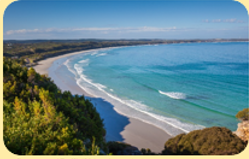 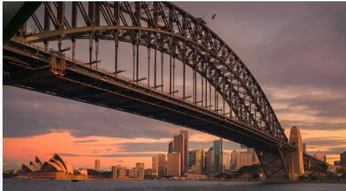 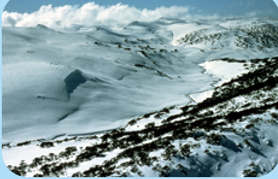 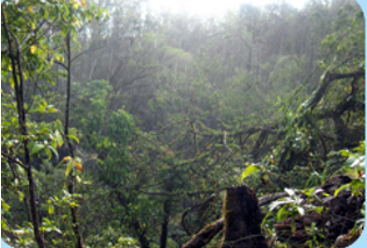 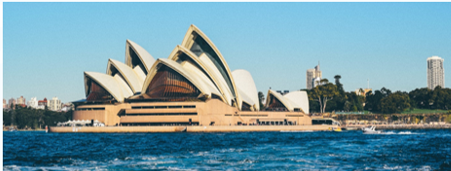 